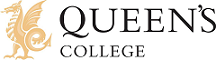 Responsible to:                 	  Head of Department Functional links with:  			All members of the department, other academic staff, pastoral team, administrative functions across the school	Job Purpose:Provide an outstanding student experience through teaching, learning and assessment, enabling students to maximise their potential.  Main Duties:To contribute to the raising of standards of pupil achievement in the classroom and to establish high standards of planning and classroom practiceTo maintain a high standard of subject knowledge and understanding, promoting the values, principles, policies and priorities of Queen’s CollegeTo help the College achieve the aims and objectives set out in the College PlanProvide extra-tuition to pupils as appropriate to ensure that they reach their maximum potentialTo develop innovative teaching using a range of multi-sensory methods (including relevant IT packages)Use baseline tests to monitor progress of studentsMaintain accurate and detailed student records, including target setting, monitoring and reviewing progress and contributing to report writingLiaise/collaborate with teaching staff regarding pupil progress and behaviour as and when necessary, suggesting appropriate courses of action/teaching methods to promote the achievement of academic progress and self-esteemAttend departmental meetings and contribute to the strategic focus of the department and encourage collaborative workingDevelop resources and teaching methods that reflect best practice, contributing to the quality of provision within the departmentTo be responsible for communicating/liaising with parents or guardians either by email or phoneAttend CPD courses to ensure you are up to date with current practice and to contribute to the development of the subject areaLiaise regularly with the HOD and support the HOD in his/her dutiesWhole school responsibilities:Be an effective tutor within the pastoral year system and therefore be involved in the pastoral care of those pupilsCommunicate with subject staff, other tutors, and the School’s safeguarding group with reference to safeguarding of studentsAssist with extra-curricular activities within the SchoolAttend full staff meetings, parents evenings and any assembly or school meetings as requiredMandatory Duties:Responsibility for safeguarding and promoting the welfare of children.
Commitment to Equal Opportunities.Additional Duties: To undertake such additional duties as may be reasonably required commensurate with the level of responsibility within the School.The post-holder will undertake assigned duties and responsibilities, ensuring that all actions are discharged within the regulatory and legislative requirements to which the School is subject.Date: Jan 2020This job description is current at the above date.  In consultation with the post holder it is liable to variation by the School to reflect actual, contemplated or proposed changes in or to the job.Qualifications/experienceEducated to degree levelPGCE/QTS or equivalentCould suit an NQTAbility to teach up to A Level Mathematics, Further Maths A Level would be an advantage  Ability to teach Mathematics at GCSE KnowledgeExcellent subject knowledge and an impressive track record of GCSE and A Level resultsDemonstrate outstanding classroom practice, capable of inspiring pupils with an imaginative approach to teaching and learningKnowledge of effective pastoral care and safeguarding and child protection issues.Knowledge of current curriculum developmentsUnderstanding of Health & Safety issuesExperience of using ICT in teaching and learningSkills and AbilitiesStrong communication and interpersonal skillsAbility to use assessment data to inform planning and set student performance targetsStrong IT skillsStrong organisational and administrative skillsAbility to create and maintain strong, supportive relationships with staff, parents/carers and pupilsHigh standards of classroom managementEvidence of high student achievement (success rates, value added achievement, progressionAbility to lead, motivate and inspire students driven by love of subjectPersonal/professional qualities Willingness to be fully involved in school lifeAspirational and empathetic; has a genuine belief in the potential of every pupilResilient, tenacious, determined, pragmaticPersuasive and influentialWork in collaboration with the department Flexible and resourcefulDemonstrate Innovation and creative thinking Commitment to continuing professional developmentHigh expectations of studentsJob Title:Teacher of MathematicsHours:Full time Status: Permanent